Presseinformation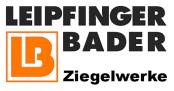 Leipfinger-Bader KG, Ziegeleistraße 15, 84172 VatersdorfAbdruck honorarfrei. Belegexemplar und Rückfragen bitte an:dako pr, Manforter Straße 133, 51373 Leverkusen, Tel.: 02 14 / 20 69 1010/18-06Leipfinger-Bader KGMassives BaufachwissenMit den „LB-Planertagen“ fit für erfolgreiche BauprojektePlanertage bei den Ziegelwerken Leipfinger-Bader: Vom 20. bis zum 28. November können Architekten, Fachplaner und Bauleiter ihr Fachwissen rund um den Mauerwerksbau auffrischen. Inhaltliche Schwerpunkte der landesweiten Seminarreihe liegen in diesem Jahr unter anderem auf Wohngesundheit und Brandschutz. Ausführlicher thematisiert wird auch das gesellschaftliche und wirtschaftliche Megathema Digitalisierung. Zudem findet am 29. November in Vatersdorf (Niederbayern) ein „Planertag – Spezial“ mit weiteren Vorträgen statt. Das vollständige Programm ist ab sofort unter www.leipfinger-bader.de sowie per Telefon (08762-7330) oder E-Mail (info@leipfinger-bader.de) erhältlich.Regelmäßige Fortbildung ist für Bauprofis ein Muss. Mit den „LB-Planertagen 2018“ der Ziegelwerke Leipfinger-Bader sind Architekten, Fachplaner und Bauleiter schon jetzt gut für die technischen und rechtlichen Anforderungen kommender Bauvorhaben gerüstet. Aus erster Hand erhalten die Teilnehmer wertvolle Informationen zu den Schwerpunktthemen Wohngesundheit, Brandschutz und Digitalisierung. Abgerundet wird das Programm durch einen Erfahrungsbericht zum Mehrgeschossbau mit massiven Mauerziegeln sowie einem Überblick zum Status Quo des baulichen Wärmeschutzes. Die Veranstaltungen finden ganztägig zwischen dem 20. und 28. November an drei Standorten statt – in Regensburg, Bamberg sowie am Ziegelwerk-Hauptsitz im niederbayerischen Vatersdorf.Expertenwissen für eine gelungene PlanungDer süddeutsche Raum – und insbesondere die Ballungszentren rund um München und Nürnberg – sind vom Wohnraummangel stark betroffen. Um dort mehr bezahlbaren Wohnraum zu schaffen, ist eine Lösung, höhere Gebäude auf kleineren Flächen zu errichten. Damit einher geht die Frage, wie man modernen Wohnungsbau gestaltet und welche Rahmenbedingungen es bei der Planung zu berücksichtigen gilt. Zu den maßgeblichen Faktoren zählen etwa Wohngesundheit und Brandschutz. Insbesondere bei Letzterem sind die Anforderungen im Mehrgeschossbau hoch. Ein Programmpunkt der diesjährigen LB-Planertage nimmt deshalb den aktuellen Stand der Vorschriften noch einmal genau unter die Lupe. So erörtern die Referenten beispielsweise die Brandschutz-Richtlinien für Sonderbauten auf Grundlage der bayerischen Bauordnung. Darüber hinaus erhalten Fachplaner und Architekten das nötige Rüstzeug zur korrekten Erstellung von Brandschutznachweisen und -konzepten. Mit dem Softwarehersteller Cadenas (Augsburg) hat das Unternehmen Leipfinger-Bader zudem einen Spezialisten in Sachen Digitalisierung als Referenten eingeladen. In ihrem Vortrag „Digitalisierung in der Industrie – digitaler Zwilling“ möchten die IT-Experten Bauprofis neue Impulse für anstehende Bauvorhaben auf den Weg geben: das umfasst auch die Frage, wie sich neue Technologie auf Kundenansprüche, eine gute Planung sowie die Baustellen-Abwicklung auswirkt. Zudem beleuchten die Referenten den Wertschöpfungsprozess von BIM (Building Information Modeling) und den daraus hervorgehenden Wandel in der Bauindustrie. „BIM wird die Arbeitsstrukturen und Planungsprozesse vieler Bauprofis verändern. Deshalb ist es uns wichtig, Praxiswissen von Experten an unsere Partner weiterzugeben und sie damit bei zukünftigen Projekten zu unterstützen“, erklärt Thomas Bader, Inhaber der Ziegelwerke Leipfinger-Bader. Grundwissen auffrischen beim „Planertag – Spezial“Unverzichtbare Grundkenntnisse rund um die Bayerische Bauordnung und zu Gesetzen, Verordnungen und Normen des baulichen Wärmeschutzes liefert der „Planertag – Spezial“ am 29. November. Extra für Bauzeichner, Bautechniker und Planer, die ihr Grundwissen auffrischen wollen, hat Leipfinger-Bader ein umfangreiches Informationspaket geschnürt. Dieses vermittelt Basiswissen zur Energieeinsparverordnung (EnEV) und zum Erneuerbare-Energien-Wärmegesetz (EEWärmeG) mit Ausblick auf das künftige Gebäudeenergiegesetzes (GEG). Ebenso wird die Berechnungsmethodik bei Wärmeschutznachweisen für den Neubau von Wohngebäuden erläutert. Darüber hinaus vermitteln die Referenten hilfreiches Praxiswissen für die Werkplanung und Ausschreibungen. Neben Basiswissen zum baulichen Wärme- und Feuchteschutz sind die Grundlagen des Schallschutzes sowie mauerwerksgerechte Planung weitere Programmpunkte des gesonderten Planertages. Weitere Informationen zu den LB-Planertagen sind direkt bei den Ziegelwerken Leipfinger-Bader erhältlich – online (www.leipfinger-bader.de Rubrik Unternehmen/ Seminare), per Telefon (08762-7330) oder E-Mail (info@leipfinger-bader.de).ca. 4.500 ZeichenHinweis: Dieser Text inklusive Bilder kann auch online abgerufen werden unter www.leipfinger-bader.de (Rubrik Unternehmen/ News) oder www.dako-pr.de (Rubrik Service).Bildunterschriften[18-06 LB-Planertage]Von Profis für Profis: Bei den „LB-Planertagen“ der Unipor-Mitgliedswerke Leipfinger-Bader vermitteln Experten fundierte Kenntnisse zu den Themen Wohngesundheit, Brandschutz und Digitalisierung. Foto: Leipfinger-Bader[18-06 Einladung]Architekten, Fachplaner und Bauleiter sind Adressaten der „LB-Planertage“ im November. Der zusätzliche „Planertag – Spezial“ hilft zudem, nötiges Grundwissen wieder aufzufrischen.Foto: Leipfinger-BaderRückfragen beantwortet gernZiegelwerke Leipfinger-Bader	dako pr corporate communicationsThomas Bader	Lena WeigeltTel.: 0 87 62 – 73 30	Tel.: 02 14 – 20 69 1-0Fax: 0 87 62 – 73 31 10	Fax: 02 14 – 20 69 1-50Mail: info@leipfinger-bader.de 	Mail: l.weigelt@dako-pr.de